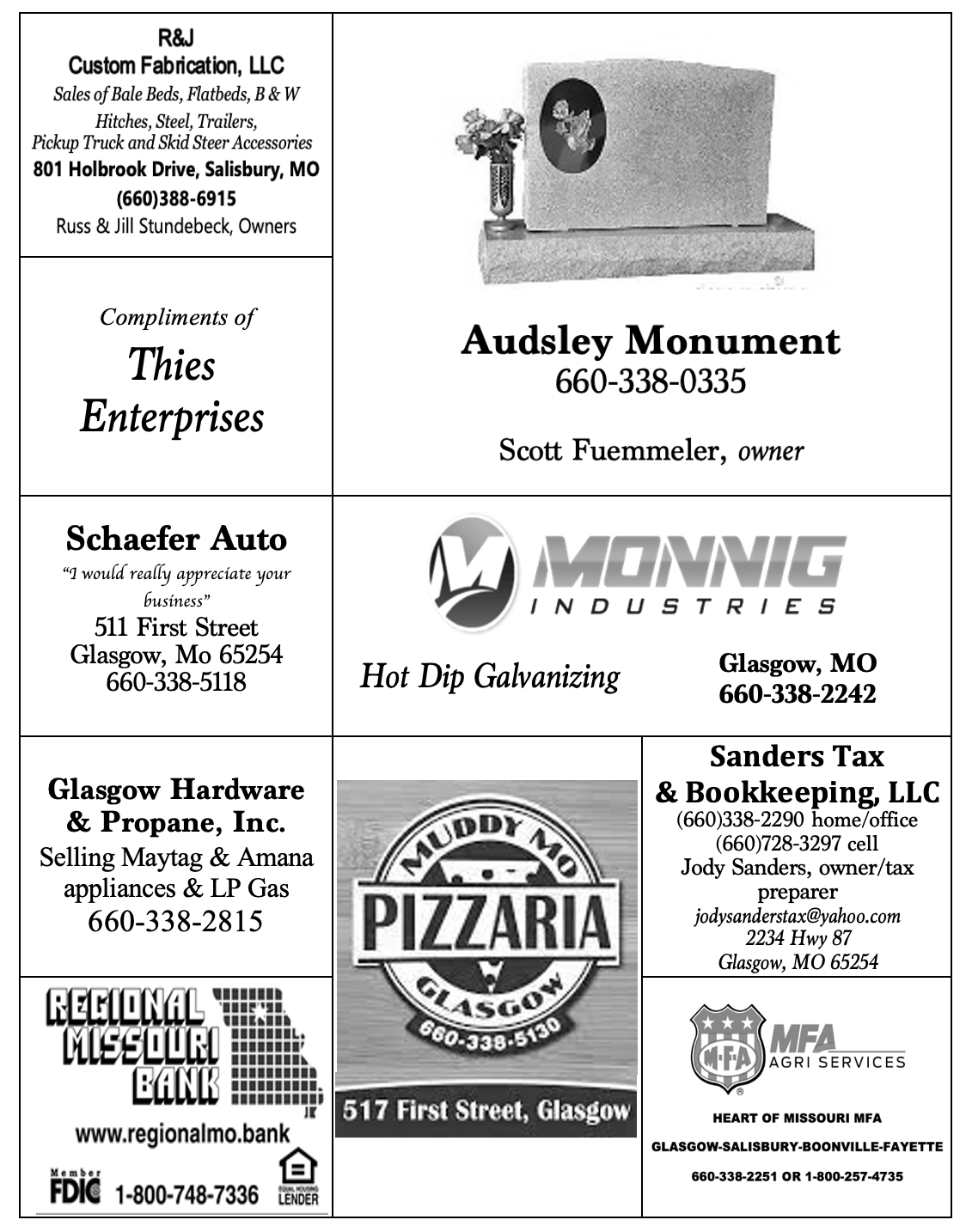 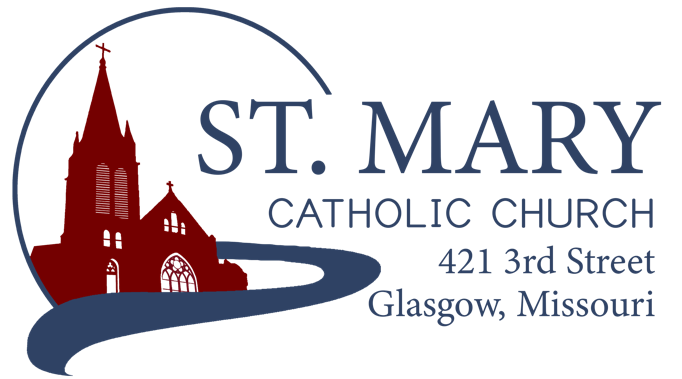 Mission StatementWe, the members of St Mary Parish, profess, practice, and proclaim our faith in Jesus Christ through word, sacraments, education and service.EMAIL: parishoffice@stmarysglasgow.orgWEBSITE: www.glasgowstmary.comFACEBOOK: St. Mary Church, Glasgow, MOSt. Mary Parish Office …………… 660-338-2053St. Mary School Office …………...…… 660-338-2258Pastor…………………….….….…  Fr. Joshua DuncanSchool Principal …..…….………  Mr. Kent J. MonnigParish Bookkeeper/Secretary…. Wanda FuemmelerSt. Mary Confessions:Saturdays 4:00 – 5:15 pmSt. Mary Parish Office Summer Hours: Tues., Wed., Thurs.:  8 a.m. to 3 p.m.St. Joseph Parish, Fayette – ScheduleTuesday …………….	Mass  6:00 PMConfessions   	5:15 to 5:45 PM             Sundays……..………	Mass  8:00 AMConfessions 	7:30 AMST. MARY HOLY MASS SCHEDULESt. Mary Parish Tithing StewardshipJuly 3, 2022*                               $8,641.00    July 10, 2022*                             $7,421.15	July 17, 2022*                             $5,777.00July 24, 2022*                             $ July 31, 2022*    Total direct deposits                   $             Total for month 	                $21,839.15(*above - offertory only received at Masses on the Weekend)(below – total offertory received – at Mass, in the mail, direct deposits)Offertory budget goal / month  $48,076.92Weekly goal   			 $12,019.23For three weeks     		 +$2,779.83  Offertory Goal Year-to-date     $36,057.69Offertory year-to-date              $38,837.52(ON) Budget year-to-date    	+$2,779.83STEWARDSHIP – PARISH MINISTRIES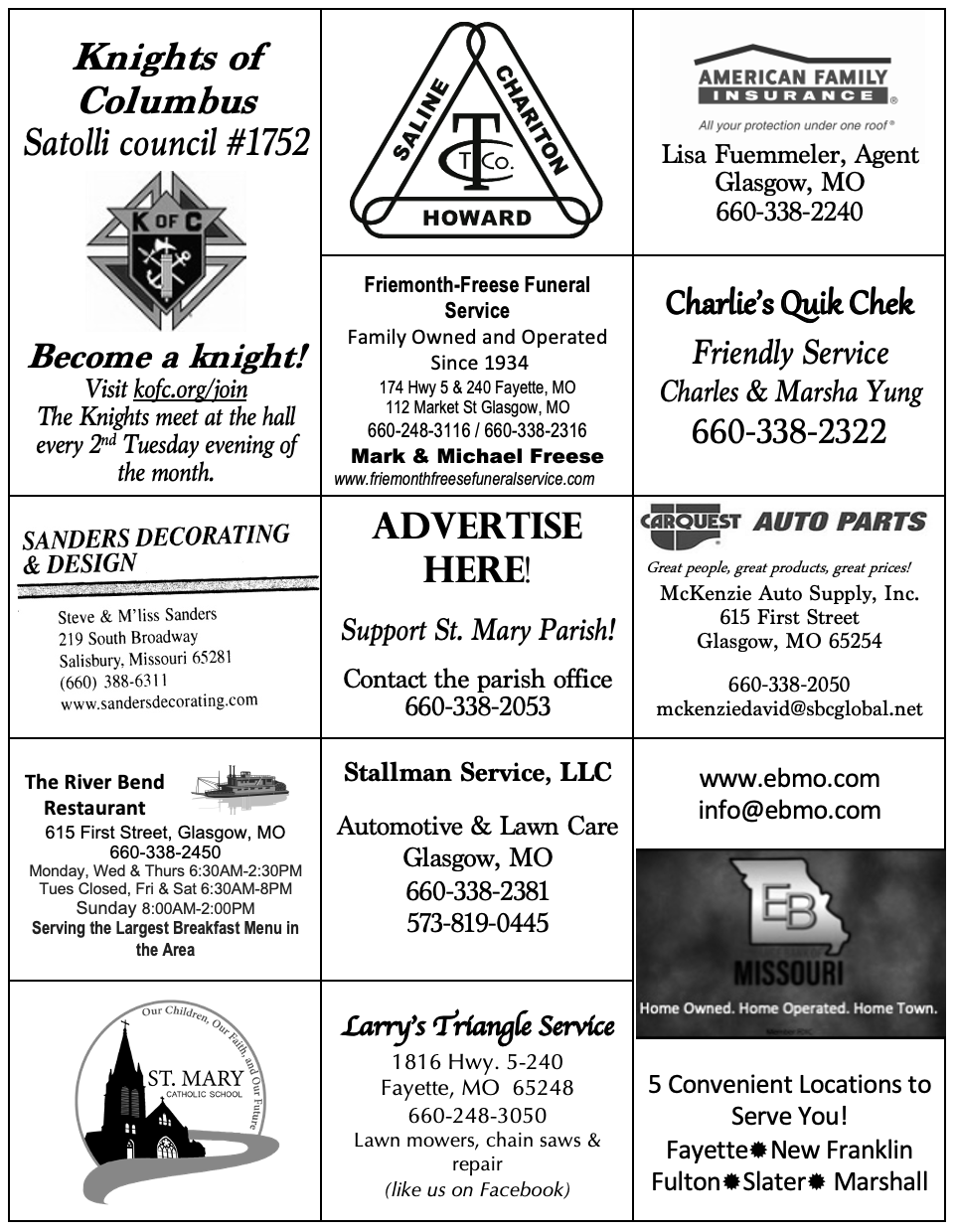 PLEASE PRAY FOR THE SICKST. MARY CAPITAL CAMPAIGNTotals as of July 6, 2022Pledged - $492,904 (98%)Goal - $500,000.00Pledges received - $456,931 (91%)Yet to Receive - $35,973.00Thank you!! Your generous support helps us to move forward to keep improving our campus.        Bishop McKnight’s July prayer intention for our Local Church is: “For our nation, for the integrity of our judicial system, and that all branches of government be dedicated to seeking the common good and protecting the dignity and rights of the human person, from conception to natural death.”       2021-2022 CATHOLIC 
STEWARDSHIP APPEAL (CSA)Parish Goal = $13,260$ Received = $13,350 (100.7% of goal)Because we met our goal, we are eligible to receive a rebate check from the diocese. We should receive $1,407 back for our use in the parish. This money will be able to be applied to help chip away at our $26,000 Property Insurance bill (which is paid from our general offertory budget) that is due August 31. Thank you again!!       JULY STEWARDSHIP PRAYERGracious God, You sent your Son to proclaim the Good News, inspire us in faith and show us the way to be good stewards of Your abundant gifts.In this month of July dedicated to the Most Precious Blood of Jesus, grant us the wisdom to recognize that through his gift of the Eucharist there is but one cup of covenant and communion with Christ and each other. Through the Eucharist, give us the courage to be good stewards of Christ’s presence to others in our words and our deeds. And through your Spirit teach us to live, no longer for ourselves, but in Christ Jesus who lives and reigns with You and the Holy Spirit, God forever and ever. AmenPARISH OFFICE HOURS (THIS WEEK):WEDNESDAY, THURSDAY, & FRIDAY FROM 8 AM TO 3 PM.       CAMPUS PROJECTS UPDATEJuly 21, 2022We have a lot of exciting projects in process here on our campus – it is very exciting to be able to invest in our future! If you have any questions, please do not hesitate to contact the Office.Pictorial Directory: Many questions have come in regarding this – it’s been now over a year! This is a project that has seen many different stalls – from tracking down group photos for the intro pages, and now we are stuck at the design phase of the beginning pages of the directory. If you or someone you know is skilled at (quickly) designing something, please let us know. Their formats are a little challenging to work with.Tuckpointing of the Church: The exterior has reached completion and we have paid the bill - $89,320 – the exterior of the Church was sealed with a high-grade waterproofing sealer to protect the work done, and the brick for years to come. Regular, ongoing maintenance is key to prevent a major maintenance project in the future. If you see something that looks amiss, say something – we’ll look into it.Plaster Work: Plaster work by Mary and in the sanctuary has been inquired but looks to be a more involved project than expected –we are trying to move forward as soon as possible. Painting of the new plaster work in the choir loft (insurance covers) is next on the list to be done.Preschool Building: on time and on budget! Painting is completed, light fixtures & cabinets are installed, appliances will be delivered this coming week, and flooring is on schedule. We are close to officially moving in! Through work on this project, we discovered an issue with the school’s water line that we are thankfully able to fix before school begins.Dirt work: Over 5 dump truck loads of dirt have been brought in to help fix the back yard so far. New plants have been / will be planted to help retain this new dirt – previous plants/trees were destroyed from an ice storm and the new wall construction. Once all of the gutter work is completed and all of the heavy equipment is gone, work will be done to level out the yard to ensure proper water drainage.New Shed: (School and Fall dinner) work has begun on this – Nailed it Construction from Slater is doing the work. Church Gutters: Gutters were professionally taken down by Missouri Builders, and reinstalled once tuck pointing was completed. Between MO Builders & the tuck-pointing crew, most of the gutters & downspouts have been cleaned out. Only the South side will be replaced at this point due to the cost. What is happening: our gutters are not cleaned out (leaves, birds’ nests, etc.) or checked regularly and then over time with the freezing/thawing – it has destroyed the downspouts & water backs up & runs over the side – down the brick. We are trying to get the water where it should be going instead of down the side of the Church.School Improvements: New carpet is going in 3 classrooms currently. New windows and doors are going in the principal’s office on the top floor to replace the drafty and old broken ones to be more energy efficient. A new A/C unit will be installed in the cafeteria, hopefully this summer, to ease the burden on the lower floor HVAC unit. EANS II funds - is still proving to be difficult to work with the state to make sure we are able to fund our submitted requests. Mr. Monnig is trying very hard to save our Parish and school $ through this – and will keep at it as long as time allows. The paperwork is a nightmare, but we thank him for his persistence!A huge thank you to all our benefactors, volunteers, and countless others who have made these exciting projects possible. We are so grateful to have so many dedicated people want to invest in our future so that we have a beautiful campus and facilities for many more years to come!       GENERAL DIOCESE OF JC - FYIMonthly Mass attendance reports requested beginning in August - In order to obtain a more accurate snapshot for future pastoral planning, parishes are asked to record attendance at every individual weekend Mass and Holy Day Mass, from Aug. 1, 2022 through July 31, 2023.Love and Life Retreat for Couples Sept. 3 - Love and Life is a one-day retreat where couples explore the truth and beauty of marriage and God’s plan for it. It will be held Sept. 3, 8:30 am to 5 pm, at the Chancery in Jefferson City. Based on Marriage: Love and Life in the Divine Plan by the US bishops, this retreat will help couples renew their bonds through presentations and periods of prayer. It has helped hundreds of couples reconnect and appreciate each other, their relationship, and their marriage. This retreat is open to all couples (married, engaged & unmarried). Registration for this event is required and can be found on the Diocesan website.Catholic Schools & Stewardship - It is the vision that Catholic school education be accessible to all Catholic families. However, all our Catholic families do have a choice before them: will they strive to live as active stewards in their parish? Will they commit to attending Mass on weekends and Holy Days? Will they pledge and stay current on a commitment of time and treasure to support the work of the parish? Every single Catholic person in our diocese is being called to live as an active steward. We are asking all parishioners to live as active stewards:Attend Sunday Mass and Holy Days of Obligation At St. Mary or St. Joseph ParishesParticipate regularly in the sacraments (the sacramental life of the Church)Reconciliation, Baptism of your Children, etc.Actively participate in the life of the parish / schoolVolunteer your time and talentsSacrificially give to support the ministries of the parishTreasure / Tithing – 10% Tithe is biblical (8% to your parish and 2% to charity of your choice)       CURSILLO WEEKENDThe next Cursillo weekends will be held in Columbia, Missouri. Dates:   * Women: starts the evening of Aug 4 -Aug 7thContact Tammy McMillan 660-728-9936 with questions and for the application to attend.       ST. MARY SCHOOL NEWSSCHOOL PACKETSSchool Packets should be in the back of church by Sat., July 30th. The school supply lists have been sent out. Please stop by the office or call the school with questions. We ask that all paperwork be returned by Open House on Sunday, August 14th. FIRST DAY OF SCHOOLThe first day of school is Thursday, August 18th, with a 1 PM dismissal.  OPEN HOUSEOpen House will be on Sunday, August 14th, after 10 AM Mass. We encourage all families and parishioners to have a look around the building.  The new Preschool space, the updated computers in our computer lab, new carpet in three rooms, new windows in the third-floor west wall, and new Smartboards throughout the building will be nice to share with all. Currently the building is in disarray, but all projects should be completed so we can get things in place for the start of school.NEW STAFF / CHANGESWe are excited to announce that we have all certified teachers for the 22-23 school year. Mrs. Stephanie Moore will be the Librarian / Music / Tech coordinator; Mrs. Sandra Page will be teaching 3rd Grade; and Mrs. Brooke Barron will be the Preschool Aide. We are thankful for our returning teachers as well:  Karen Westhues-8th, Janet Himmelberg-7th, Joseph Morris-6th, Samantha Curley-5th, Kelly Kallmeyer-4th/Title, Angie Mateu-2nd, Donna Owens-1st, Jamie Thies-K, Callie Westhues-Preschool, and Sally Reeves-Art/Secretary. Carol Morris and Tammie McMillan will also return for our cooks as well. We are looking forward to a great year!Sat July 235:30 pmWanda Thies†Sun July 2410:00 amLeroy Fuemmeler†Tues July 26S.J. FAYETTE MASSWed. July 278:15 amMarian Sellmeyer†Thurs July 288:15 amDonald Himmelberg†Fri July 298:15 amFather Paul Hartley†Sat July 305:30 pmWilliam & Pauline Schafer†Sun July 3110:00 amPeople of St Mary & St Joseph ParishSat. July 30RosaryHost TeamLectorEO MinistersChoirServersSun. July 31RosaryHost Team LectorEO Ministers                                                                                                                                                                                                                                                                                                                                                                                                                                                                                                                                                                                              ChoirServers5:30 pmMarjorie ThiesDanny & Tammy McMillanMorgan & Bethany BeelerJim HackmanJim HackmanNatalie Monnig(loft)Volunteers NeededHudson KallmeyerFinley Olendorff10:00 AMKent & Joyce MonnigNick & Megan Meyer FamilyStephen MurrellJoyce MonnigKent Monnig (loft)Volunteers Needed Lydia FriedrichAlliyah MonnigElla Marie WilsonJason MonnigCindy Wilson Hall              Byron StalloNursing HomeResidents                               All Military personnel      And their familiesDena Fitzgerald  Sam AudsleyLayla JohnsonAll Shut InsNina Bell SchaferTony MonnigSuzanne Freese Greg LarmSister Jania KeoghJohn MurphyBetty KingMary McCoyTony HoltMary Kay NollSophia FriedrichGwen BrandDorothy ColvinLucille VoseWilma ChristensenMargie LewisBlake MankenDaniel StallmanCindy CrowleyDoris GibbsTrish LewisRhonda HammonsDaniel EnyeartKevin PerryKaren AldenChance LacklandDamian BartonSheila SellmeyerWayne AholtWill BeamanCharlie YungGloria CourvilleJake PeifferTim BrooksAshley WesthuesSheldon Fessler